Die Hauptstadt des südfranzösischen Departements Vaucluse hat knapp 100 000 Einwohner, alljährlich findet dort im Sommer ein berühmtes Kulturfestival statt. Von welcher Stadt ist die Rede? St. Etienne
 Aix-en-Provence
 AvignonWelcher der folgenden Flüsse fließt sowohl durch Frankreich als auch durch Deutschland? Main
 Mosel
 LoireAm 14. Juli feiern die Franzosen ihren Nationalfeiertag. Welches Ereignis wird damit gewürdigt? Das Ende des Hundertjährigen Krieges
 Der Sturm auf die Bastille
 Die Gründung der V. Französischen RepublikIm Jahr 1958 wurde die V. Französische Republik ins Leben gerufen. Wer war ihr erster Präsident? Charles de Gaulle
 Valéry Giscard d’Estaing
 François MitterandWährend des Hundertjährigen Krieges tat sich in Frankreich eine Frau als Kriegsherrin hervor. Jeanne d’Arc unterstützte Franrkeich im Kampf gegen die Engländer. In welcher Stadt wurde sie am 30. Mai 1431 verbrannt? Orléans
 Paris
 RouenIn wieviele Départements ist Frankreich aufgeteilt? 100
 97
 72Sprache 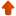 Sie gehen in ein französisches Restaurant. Dort empfiehlt der Kellner Ihnen „Plat du Jour“. Was meint er damit? Das Tagesgericht
 Eine Vorspeise
 Einen besonders guten WeinEin großes französisches Unternehmen heißt „Société nationale des chemins de fer français“. Was bietet es an? Strom
 Versicherungen
 BahnticketsMit welchem Ausdruck gratuliert man in Frankreich zum Geburtstag? Bonne soirée!
 Bon anniversaire!
 À Plus!Was sollte ein Vegetarier in Frankreich auf keinen Fall essen? des courgettes
 le fromage
 de la viandeIhr französischer Bekannter wurde im Jahr „mil neuf cent soixante-cinq“ geboren. Wie würde man dieses Geburtsjahr in Zahlen schreiben? 1975
 1965
 1958Wie begrüßen sich Franzosen am Abend? Bonsoir
 Bonjour
 Bon appétitTägliches Leben Ab welchem Alter gehen die meisten französischen Kinder in die „École maternelle“? ab einem Jahr
 ab zwei Jahren
 ab drei JahrenDer deutsch-französischer Kulturkanal Arte sendet in deutsch und französisch. Wann wurde er gegründet? 1972
 1989
 1992Frankreich ist bekannt für Mode, Schmuck und Luxusartikel. Einer der wichtigsten Hersteller von teuren Luxusprodukten ist der Mischkonzern LVMH. Was stellt diese Firma nicht her? Champagner
 Luxusautos
 LedertaschenWas macht man an einer „Station de péage“? Man steigt in den Bus ein
 Man zahlt Autobahngebühren
 Man tankt das Auto vollBei Inlandsflügen und innereuropäischen Flügen muss der Fluggast in Frankreich in der Economy-Klasse eine Solidaritätsabgabe in Höhe von einem Euro zahlen. Was wird von „UNITAID“ finanziert? Der Ausbau der Gesundheitssysteme in Entwicklungsländern
 Maßnahmen zum Umweltschutz
 der französische SchienennahverkehrDer europäische Flugzeugbauer Airbus baut seine Flugzeuge hauptsächlich in Frankreich und Deutschland zusammen. In welcher französischen Stadt befinden sich Hauptsitz des Unternehmens sowie wichtige Montagewerke? Marseille
 Lille
 ToulouseKultur Auf dem Pariser Nordfriedhof am Montmartre liegt ein deutscher Dichter begraben. Wie heißt er? Heinrich Heine
 Georg Büchner
 Rainer-Maria RilkeWelche französische Chanson-Sängerin kennt man auch unter dem Namen „Spatz von Paris“? Mireille Mathieu
 Edith Piaf
 DalidaJedes Jahr werden in Cannes bei einem Filmfestival die besten Filme des Jahres gekürt. Wie heißt der Preis, der dort jährlich verliehen wird? Die goldene Rose
 Die Victoria
 Die goldene PalmeIn Frankreich wurde 1994 eine gesetzliche Quote für nationale Songs im Radio eingeführt. Damit sollen nationale Künstler gefördert werden. Wieviel Prozent des französischen Radioprogramms muss mit der Musik einheimischer Künstler bestritten werden? 33 Prozent
 40 Prozent
 50 ProzentJean-Baptiste Grenouille, die Hauptfigur des Romans „Das Parfum“, wurde 1738 in Paris geboren. Er tötete Menschen, um ihren Geruch zu konservieren und Duftessenzen daraus herzustellen. Im Jahr 2006 kam die Verfilmung des Buches (Regie Tom Tykwer) in die Kinos. Wer schrieb jedoch den Roman? Patrick Süßkind
 Michel Houellebecq
 Martin WalserFrüher war es ein Bahnhof in Paris. Heute beherbergt das an der Seine gelegene Gebäude viele Bilder bekannter französischer Künstler. Unter welchem Namen ist dieses Museum bekannt? Musée du Louvre
 Musée Rodin
 Musée d’OrsaySport In Frankreich wird das härteste Radrennen der Saison ausgetragen – die „Tour de France“. Die Route ist in jedem Jahr unterschiedlich. Das Ziel jedoch ist immer gleich. Auf welchem Pariser Prachtboulevard findet die „Tour de France“ ihren Abschluss? Boulevard de Sébastopol
 Avenue des Champs Elysées
 Boulevard Saint GermainEiner der bekanntesten Fußballspieler Frankreichs sorgte beim Finale der Fußball-Weltmeisterschaft 2006 in Deutschland für einen Eklat, als er nach einer Tätlichkeit gegen den italienischen Spieler Marco Materazzi die rote Karte sah. Wie heißt der Nationalspieler? Zinedine Zidane
 Thierry Henry
 Fabien BarthezSeit 1891 wird in Paris das wohl bekannteste Tennis-Sandplatzturnier der Welt ausgetragen – die French Open. Sie finden seit 1928 im Tennisstadion „Roland Garros“ statt. Wer war Roland Garros? ein bekannter französischer Tennisspieler
 ein französischer Pilot während des ersten Weltkriegs
 ein französischer Literatur-NobelpreisträgerFür welchen französischen Fußballklub spielte der deutsche Stürmer Rudi Völler von 1992 bis 1994? Paris St. Germain
 Olympique Marseille
 Stade RennesEinige französische Fußballnationalspieler haben bereits in Deutschland gespielt. Vor allem beim deutschen Rekordmeister Bayern München waren viele Franzosen unter Vertrag. Welcher dieser französischen Spieler hat jedoch nie in München gekickt? Marcel Desailly
 Jean-Pierre Papin
 Willy SagnolEiner der beliebtesten französischen Tennisspieler war Henri Leconte. Wofür war der Sportler bei dem Publikum neben seiner sportlichen Erfolge bekannt? Für seine Späße während der Matches
 Für seine Wutausbrüche
 Für seinen ausgefallenen KleidungsstilFormularende